Dokumentation des Orientierungsgespräches -vertraulich-(nur für Mitarbeiter:in und Vorgesetzte:n)Gespräch zwischen				          und	 		Datum des Gesprächs:Derzeitiger Arbeitsplatz:Stellenbeschreibung liegt vor:		ja				nein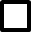 Letztes Orientierungsgespräch:weitere Themenschwerpunkte:Aufgabenplanung/ Zielvereinbarungen:Maßnahmen zur beruflichen Weiterentwicklung:Datum:						     Datum:………………………………..				…………………………………….Unterschrift Mitarbeiter:in				Unterschrift Vorgesetzte:rGesprächsergebnisse:Einschätzung der Situation:Arbeitsabläufe und Aufgaben:Arbeitszufriedenheit:Aufgaben/ ZieleTermin